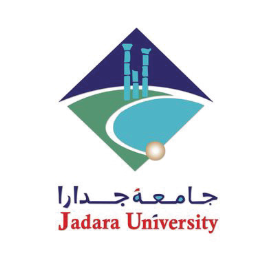 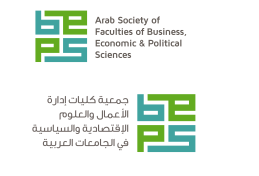 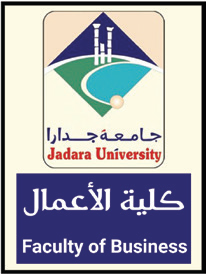 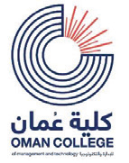 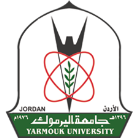 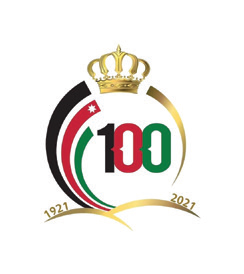 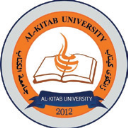 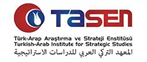 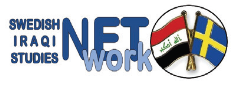 The Second International Conference of the Faculty ‎of Business Business Entrepreneurship and sustainable ‎development in light of Corona pandemic: Reality ‎and aspirationsThe Second International Conference of the Faculty ‎of Business Business Entrepreneurship and sustainable ‎development in light of Corona pandemic: Reality ‎and aspirationsThe Second International Conference of the Faculty ‎of Business Business Entrepreneurship and sustainable ‎development in light of Corona pandemic: Reality ‎and aspirationsThe Second International Conference of the Faculty ‎of Business Business Entrepreneurship and sustainable ‎development in light of Corona pandemic: Reality ‎and aspirationsThe Second International Conference of the Faculty ‎of Business Business Entrepreneurship and sustainable ‎development in light of Corona pandemic: Reality ‎and aspirationsThe Second International Conference of the Faculty ‎of Business Business Entrepreneurship and sustainable ‎development in light of Corona pandemic: Reality ‎and aspirationsThe Second International Conference of the Faculty ‎of Business Business Entrepreneurship and sustainable ‎development in light of Corona pandemic: Reality ‎and aspirationsThe Second International Conference of the Faculty ‎of Business Business Entrepreneurship and sustainable ‎development in light of Corona pandemic: Reality ‎and aspirationsThe Second International Conference of the Faculty ‎of Business Business Entrepreneurship and sustainable ‎development in light of Corona pandemic: Reality ‎and aspirationsParticipation formParticipation formParticipation formParticipation formParticipation formParticipation formParticipation formParticipation formParticipation formOnce completed, the form will be sent to the following email business@jadara.edu.joOnce completed, the form will be sent to the following email business@jadara.edu.joOnce completed, the form will be sent to the following email business@jadara.edu.joOnce completed, the form will be sent to the following email business@jadara.edu.joOnce completed, the form will be sent to the following email business@jadara.edu.joOnce completed, the form will be sent to the following email business@jadara.edu.joOnce completed, the form will be sent to the following email business@jadara.edu.joOnce completed, the form will be sent to the following email business@jadara.edu.joOnce completed, the form will be sent to the following email business@jadara.edu.joDear participant, please fill in the following informationDear participant, please fill in the following informationDear participant, please fill in the following informationDear participant, please fill in the following informationDear participant, please fill in the following informationDear participant, please fill in the following informationDear participant, please fill in the following informationDear participant, please fill in the following informationDear participant, please fill in the following informationFull name:Full name:     Worksheet       Research paper        Only attend       Worksheet       Research paper        Only attend       Worksheet       Research paper        Only attend       Worksheet       Research paper        Only attend       Worksheet       Research paper        Only attend       Worksheet       Research paper        Only attend       Worksheet       Research paper        Only attend  Type of participation:Type of participation:Research Title:Research Title:E-mail:E-mail:Mobile number:Phone number:Phone number:Signature:Signature:Affiliation:Position:Position:For use of the preparatory committee onlyFor use of the preparatory committee onlyFor use of the preparatory committee onlyFor use of the preparatory committee onlySignature of the Committee’s Rapporteur:Date of receiptSignature of the Chairman of the Committee:  Initial acceptance   RejectionPreparatory Committee Opinion:Committee notes